Bekanntgabe des Wahlergebnisses 
der Pfarreiratswahl 2025 
Pfarrei 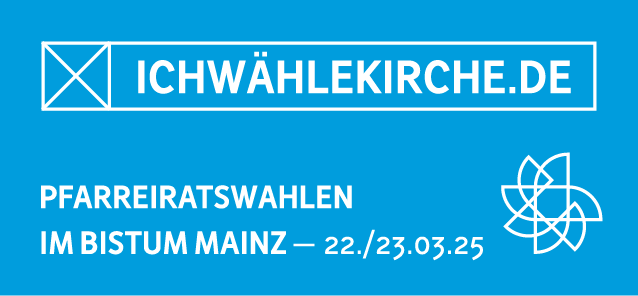 
Wahlbezirk:Wahlbezirk:Wahlbezirk:Wahlbezirk:Einsprüche gegen die Wahl sind innerhalb von zwei Wochen nach der Wahl schriftlich unter Angabe von Gründen an den Wahlvorstand zu richten.	 , den  	              NAMEZahl der StimmenNAMEZahl der StimmenNAMEZahl der StimmenNAMEZahl der StimmenNAMEZahl der StimmenNAMEZahl der StimmenNAMEZahl der StimmenNAMEZahl der Stimmen